SEMESTER EDUCATION PLANProgram Studi	:	Pendidikan EkonomiNama Mata Kuliah	:	Monetary economyKode Mata Kuliah	:	29324302Semester/SKS	:	5/3 SKSPrasyarat	:	Has taken the course Introduction to Macroeconomic TheoryNama Dosen Pengampu	:	Drs. Norida Canda Sakti, M.Si		Muhammad Abdul Ghofur, SE., M.Pd                                                             Retno Mustika Dewi, S.Pd,M.Pd                                                             Eka Hendi Andriansyah, S.Pd,M.PdOutcomes of Learning Courses / Competencies: (melihat pada daftar deskripsi MK)Able to take advantage of science and technology in the monetary sector in an effort to analyze phenomena, monetary policy and their impact on the economy.Mastering the basic concepts of monetary economics, money creation mechanisms, money and capital markets, bank and non-bank financial institutions, monetary policy, and the impact of monetary policy on economic activity.Able to make decisions based on the analysis of economic phenomena and monetary policies taken by the government to provide alternative solutions to solving problems.Responsible for informing the results of the analysis of economic phenomena and monetary policy taken by the government, both orally and in writing.Course Description: (melihat pada daftar deskripsi MK)It examines the theory of the basic concepts of monetary economics, money creation mechanisms, money and capital markets, bank and non-bank financial institutions, monetary policy, and the impact of monetary policy on economic activity. Learning is carried out by analyzing monetary phenomena and monetary policy, discussions and presentations.Referensi:Boediono. 1998. Ekonomi Moneter. Yogyakarta : BPFENopirin. 1998. Ekonomi Moneter Jilid I dan II. Yogyakarta : BPFEFredich Miskhin. 2012. Keuangan InternasionalModul ToT Kebansentralan Bank Indonesia oleh Bank Indonesia tahun 2014.Surabaya, Validator Dosen Rumpun 												Dosen Pengampu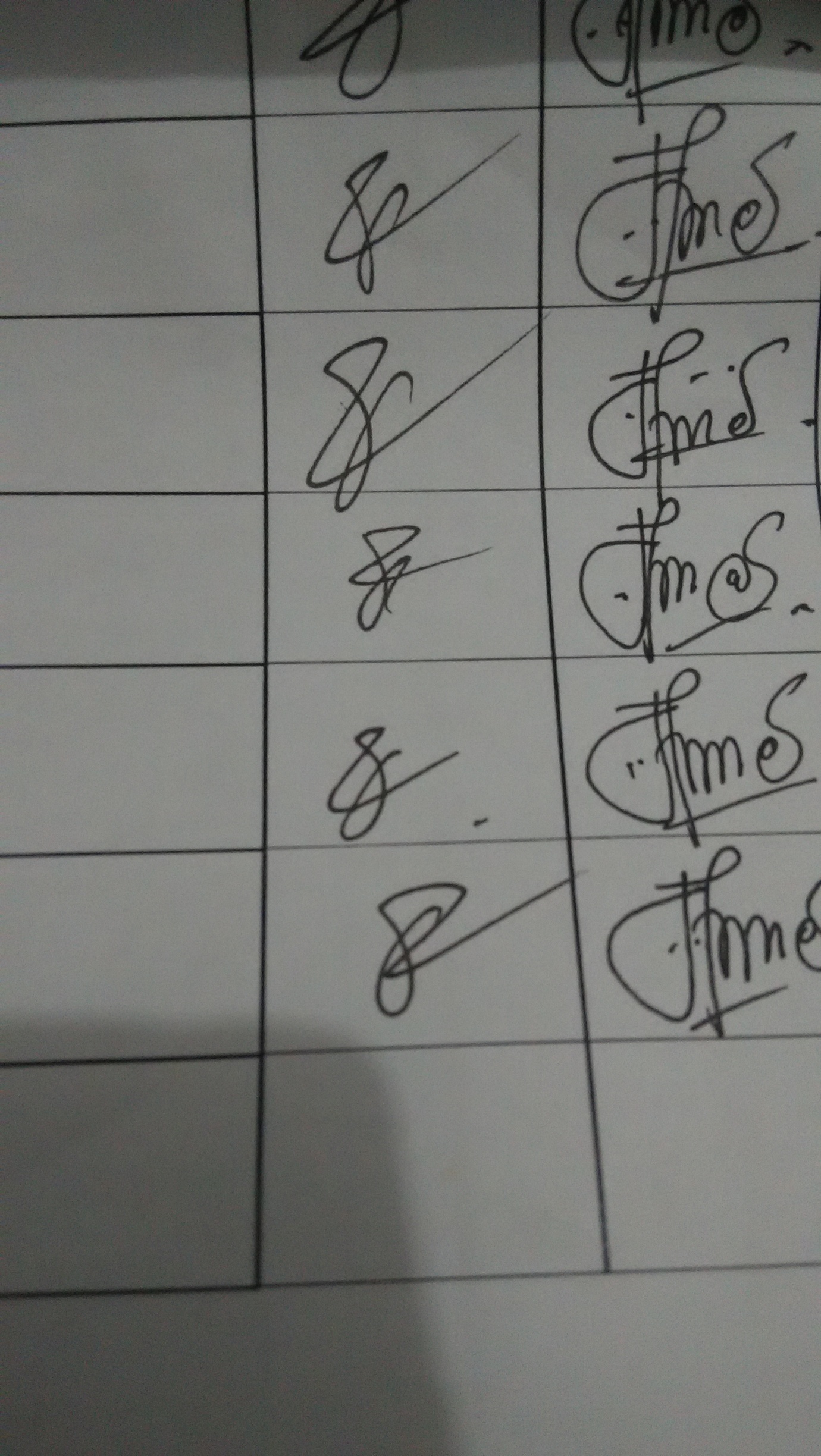 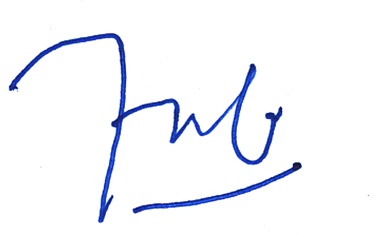 Drs. Norida Canda Sakti, M.Si											Muhammad Abdul Ghofur, SE., M.PdNIP. 19660626 199103 1 003												NIP. 197912012014051075MengetahuiKaprodi S1 Pendidikan Ekonomi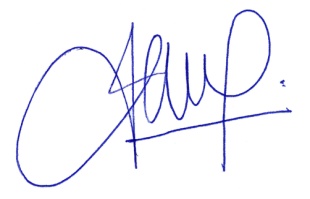 Dhiah Fitrayati, S.Pd., M.ENIP.198211072005012002Pertke-KemampuanAkhirIndikatorBahanKajianStrategiPembelajaranSumberBelajar /MediaWaktuPengalamanBelajar1-2Analyze household choices in output markets1.1 can explain and mention about the scope of the monetary economy and the function of money in the economyUnderstanding the scope of the monetary economyReading assignments and lecturesLearning Resources: Book 1, 2, 3, 4Media: Power Point300’Read a book on monetary economic theory about the scope of monetary economics and the function of money in the economy1-2Analyze household choices in output markets1.2 can distinguish between M1, M2, and M3 and the barter economy system, post barter and money and explains the kinds of monetary standardsdistinguishing M1, M2, M3 and the post-barter economic system and various monetary standardsDiscussions and lecturesLearning Resources: Book 1, 2, 3, 4Media: Power Point300’Conduct a discussion on the differences between M1, M2, M3 and the barter economy system, post barter and money3-4Students can get to know money, the money market, and capital2.1 Can explain about the money market and the capital marketDefinition of money market and capital marketReading assignments and lecturesLearning Resources: Book 1, 2, 3, 4Media: Power Point300’Read books on monetary economic theory about money markets and capital markets3-4Students can get to know money, the money market, and capital2.2. can explain the function of the money and capital markets and describe the determination of exchange ratesUnderstanding the function of the money market and capital market and determining the exchange rateReading assignments and discussionLearning Resources: Book 1, 2, 3, 4Media: Power Point300’Conducting discussions on the functions of the money market and capital market and determining exchange rates3-4Students can get to know money, the money market, and capital2.3 can analyze the development of money and capital markets in Indonesia Analyzing the money and capital markets in IndonesiaDiscussions and lecturesLearning Resources: Book 1, 2, 3, 4Media: Power Point300’Conducting discussions on the money and capital markets in Indonesia5-6Students can find out about financial institutions3.1 can explain the difference between bank and non-bank financial institution And can explain in the scheme about financial institutions Distinguishing bank and non-bank financial institutionsReading assignments and discussionLearning Resources: Book 1, 2, 3, 4Media: Power Point300’Conducting discussions on bank and non-bank financial institutions5-6Students can find out about financial institutions3.2 can distinguish commercial banks and central banks and explain financial institutions can explain the differences between bank and non-bank financial institutionsAnd can explain in the scheme about financial institutionsnon depository1.6. Distinguish between commercial banks and central banks and non-depository financial institutionsReading assignments and discussionLearning Resources: Book 1, 2, 3, 4Media: Power Point300’Conducting discussions on commercial banks and central banks as well as non-depository financial institutions5-6Students can find out about financial institutions3.3 can explain the function of microfinance institutions and the development of financial institutionsUnderstanding the function of microfinance institutions and the development of financial institutionsLectures and discussionsLearning Resources: Book 1, 2, 3, 4Media: Power Point300’Read monetary economics books about the functions of microfinance institutions and financial development7Students can get to know the central bank4.1 can explain the concept of the central bank and mention the functions of the central bank Understanding the concept of the central bank and the functions of the central bankLectures and discussionsLearning Resources: Book 1, 2, 3, 4Media: Power Point300’Conduct a discussion on the concept of central bank and the function of the central bank7Students can get to know the central bank4.2 can distinguish central bank policies and interpret the independence of the central bank and can describe the central bank in Indonesiaa1.10 differentiate central bank policiesReading assignments and discussionLearning Resources: Book 1, 2, 3, 4Media: Power Point300’Conduct discussions on central bank policies8Midterm9-10Students can understand the theory of money5.1 can explain about Keynes's theory1.11 understanding Keynes's theoryReading assignments and discussion Learning Resources: Book 1, 2, 3, 4Media: Power Point300’Read a book on monetary economics about Keynes theory9-10Students can understand the theory of money5.2 Can explain money demand for transactions and money demand for speculation1.12 understanding the demand for money for transactions and for speculationReading assignments and discussion Learning Resources: Book 1, 2, 3, 4Media: Power Point300’Read monetary economics books about the demand for money for transactions and speculation11-12Students can understand the theory of money5.3 can explain the modern quantity theory and can draw a money demand curve for transactions1.13 understanding modern quantity theory and drawing the money demand curveLectures and discussionsLearning Resources: Book 1, 2, 3, 4Media: Power Point300’Conduct a discussion on modern quantity theory and a drawing of the money demand curve13-15Students can understand the theory of money5.4 can draw the money demand curve for speculation and analyze the effectiveness of monetary policy through the IS-LM curve1.14 drawing money demand curve and monetary policy analysis through IS-LM curvediscussions450’Conduct a discussion about the money demand curve picture and monetary policy analysis through the IS-LM curve16Final Exam